О внесении изменений в постановление Администрации Калининского сельского поселения Вурнарского  района Чувашской Республики от 12.01.2017 г. № 4       На основе информации министерства строительства, архитектуры и жилищно-коммунального хозяйства Чувашской Республики, в соответствии с Федеральным законом от   19.12.2016 N 445-ФЗ "О внесении изменений в статьи 51 и 55 Градостроительного кодекса Российской Федерации" Администрация Калининского сельского поселения Вурнарского района Чувашской Республики постановляет:Внести в Административный регламент предоставления администрацией Калининского сельского поселения Вурнарского района муниципальной услуги по предоставлению градостроительного плана земельного участка», утвержденный постановлением администрации Калининского сельского поселения Вурнарского района Чувашской Республики от 12.01.2017 г. № 4 следующие изменения:1).   Пункт 2.4. «Срок предоставления муниципальной услуги» изложить в следующей редакции :          «2.4. Срок предоставления муниципальной услуги составляет не более 20 рабочих дней со дня регистрации заявления.». 2) В пункте 3.4. слова  «25 дней» заменить словами «20 дней»;3) Раздел «V.Досудебный (внесудебный) порядок обжалования решений и действий (бездействия) администрации сельского поселения, а также его должностных лиц» изложить в следующей редакции:V. Досудебный (внесудебный) порядок обжалования решений и действий (бездействий) органа местного самоуправления, предоставляющего муниципальную услугу, а также должностных лиц, муниципальных служащих5.1. Информация для заявителя о его праве подать жалобу на решение и (или) действие (бездействие) органа местного самоуправления, предоставляющего муниципальную услугу, его должностных лиц либо муниципальных служащих при предоставлении муниципальной услуги (далее - жалоба)Заявитель вправе обжаловать решения и действия (бездействие) органа местного самоуправления, предоставляющего муниципальную услугу, его должностных лиц либо муниципальных служащих при предоставлении муниципальной услуги в досудебном (внесудебном) порядке.5.2. Предмет жалобыЗаявитель может обратиться с жалобой по основаниям и в порядке, которые установлены статьями 11.1 и 11.2 Федерального закона № 210-ФЗ, в том числе в следующих случаях:нарушение срока регистрации заявления о предоставлении муниципальной услуги;нарушение срока предоставления муниципальной услуги;требование у заявителя документов, не предусмотренных нормативными правовыми актами Российской Федерации, нормативными правовыми актами Чувашской Республики для предоставления муниципальной услуги;отказ в приеме документов, предоставление которых предусмотрено нормативными правовыми актами Российской Федерации, нормативными правовыми актами Чувашской Республики для предоставления муниципальной услуги, у заявителя;отказ в предоставлении муниципальной услуги, если основания отказа не предусмотрены федеральными законами и принятыми в соответствии с ними иными нормативными правовыми актами Российской Федерации, нормативными правовыми актами Чувашской Республики;затребование с заявителя при предоставлении муниципальной услуги платы, не предусмотренной нормативными правовыми актами Российской Федерации, нормативными правовыми актами Чувашской Республики;отказ администрации сельского поселения, его должностного лица (специалиста) в исправлении допущенных опечаток и ошибок в выданных в результате предоставления муниципальной услуги документах либо нарушение установленного срока таких исправлений.5.3. Органы местного самоуправления и уполномоченные на рассмотрение жалобы должностные лица, которым может быть направлена жалобаЗаявитель может обратиться с жалобой на решение и действие (бездействие), принятое (осуществляемое) в ходе предоставления муниципальной услуги, в письменной форме на бумажном носителе или в форме электронного документа в администрацию Калининского сельского поселения Калининского района Чувашской Республики.5.4. Порядок подачи и рассмотрения жалобыЖалоба может быть направлена по почте, с использованием информационно-телекоммуникационной сети «Интернет», официального сайта органа местного самоуправления, Единого портала, Портала, портала федеральной государственной информационной системы, обеспечивающей процесс досудебного (внесудебного) обжалования решений и действий (бездействия), совершенных при предоставлении государственных и муниципальных услуг уполномоченным органом (далее - информационная система досудебного (внесудебного) обжалования), а также может быть принята при личном приеме заявителя.Жалоба в соответствии с Федеральным законом № 210-ФЗ должна содержать :- наименование органа местного самоуправления, должностного лица органа местного самоуправления либо муниципального служащего, решения и действия (бездействие) которых обжалуются;- фамилию, имя, отчество (последнее - при наличии), сведения о месте жительства заявителя - физического лица либо наименование, сведения о месте нахождения заявителя - юридического лица, а также номер (номера) контактного телефона, адрес (адреса) электронной почты (при наличии) и почтовый адрес, по которым должен быть направлен ответ заявителю;- сведения об обжалуемых решениях и действиях (бездействии) органа местного самоуправления, его должностного лица либо муниципального служащего;- доводы, на основании которых заявитель не согласен с решением и действием (бездействием) органа местного самоуправления, его должностного лица либо муниципального служащего. Заявителем могут быть представлены документы (при наличии), подтверждающие доводы заявителя, либо их копии.В случае если жалоба подается через представителя заявителя, также представляется документ, подтверждающий полномочия на осуществление действий от имени заявителя. В качестве документа, подтверждающего полномочия на осуществление действий от имени заявителя, может быть представлена:а) оформленная в соответствии с законодательством Российской Федерации доверенность (для физических лиц);б) оформленная в соответствии с законодательством Российской Федерации доверенность, заверенная печатью заявителя и подписанная руководителем заявителя или уполномоченным этим руководителем лицом (для юридических лиц);в) копия решения о назначении или об избрании либо приказа о назначении физического лица на должность, в соответствии с которым такое физическое лицо обладает правом действовать от имени заявителя без доверенности.В случае подачи жалобы при личном приеме заявитель представляет документ, удостоверяющий его личность, в соответствии с законодательством Российской Федерации.При подаче жалобы в электронной форме документы, указанные в абзацах седьмом-десятом настоящего подраздела, могут быть представлены в форме электронных документов, подписанных электронной подписью, вид которой предусмотрен законодательством Российской Федерации, при этом документ, удостоверяющий личность заявителя, не требуется.В электронном виде жалоба может быть подана заявителем посредством:- официального сайта органа местного самоуправления;- единого портала информационной системы досудебного (внесудебного) обжалования.5.5. Сроки рассмотрения жалобыЖалоба, поступившая в администрацию Калининского сельского поселения Калининского района Чувашской Республики, подлежит обязательной регистрации в течение трех дней со дня ее поступления. Жалоба рассматривается в течение 15 рабочих дней со дня ее регистрации.В случае обжалования отказа должностного лица администрации Калининского сельского поселения Калининского района Чувашской Республики в приеме документов у заявителя либо в исправлении допущенных опечаток и ошибок или в случае обжалования заявителем нарушения установленного срока таких исправлений жалоба рассматривается в течение 5 рабочих дней со дня ее регистрации.5.6. Результат рассмотрения жалобыПо результатам рассмотрения жалобы в соответствии с частью 7 статьи 11.2 Федерального закона № 210-ФЗ администрация сельского поселения принимает одно из следующих решений:удовлетворяет жалобу, в том числе в форме отмены принятого решения, исправления допущенных сотрудником администрации Калининского сельского поселения Калининского района Чувашской Республики опечаток и ошибок в выданных в результате предоставления муниципальной услуги документах, возврата заявителю денежных средств, взимание которых не предусмотрено нормативными правовыми актами Российской Федерации, нормативными правовыми актами Чувашской Республики, а также в иных формах;отказывает в удовлетворении жалобы.При удовлетворении жалобы администрация Калининского сельского поселения Калининского района Чувашской Республики принимает исчерпывающие меры по устранению выявленных нарушений, в том числе по выдаче заявителю результата муниципальной услуги, не позднее 5 рабочих дней со дня принятия решения, если иное не установлено законодательством Российской Федерации.В случае установления в ходе или по результатам рассмотрения жалобы признаков состава административного правонарушения или преступления должностное лицо администрации сельского  поселения, наделенное полномочиями по рассмотрению жалоб, незамедлительно направляет имеющиеся материалы в органы прокуратуры.5.7. Порядок информирования заявителя о результатах рассмотрения жалобыНе позднее дня, следующего за днем принятия решения по результатам рассмотрения жалобы, заявителю в письменной форме и по желанию заявителя в электронной форме направляется мотивированный ответ о результатах рассмотрения жалобы. В случае подачи жалобы посредством информационной системы досудебного (внесудебного) обжалования, ответ заявителю направляется посредством указанной системы.В ответе по результатам рассмотрения жалобы указываются:наименование органа местного самоуправления, должность, фамилия, имя, отчество (последнее - при наличии) должностного лица органа местного самоуправления, принявшего решение по жалобе;номер, дата, место принятия решения, включая сведения о должностном лице органа местного самоуправления, решение или действие (бездействие) которого обжалуется;фамилия, имя, отчество (последнее - при наличии) или наименование заявителя;основания для принятия решения по жалобе;принятое по жалобе решение;в случае, если жалоба признана обоснованной, - сроки устранения выявленных нарушений, в том числе срок представления результата муниципальной услуги;сведения о порядке обжалования принятого по жалобе решения.5.8. Порядок обжалования решения по жалобеЗаявитель вправе обжаловать решения, принятые по результатам рассмотрения жалобы, в установленном законодательством Российской Федерации порядке.5.9. Право заявителя на получение информации и документов, необходимых для обоснования и рассмотрения жалобыЗаявитель имеет право на получение информации и документов, необходимых для обоснования и рассмотрения жалобы, если это не затрагивает права, свободы и законные интересы других лиц, а также при условии, что указанные документы не содержат сведения, составляющие муниципальной или иную охраняемую законом тайну, за исключением случаев, предусмотренных законодательством Российской Федерации.5.10. Способы информирования заявителей о порядке подачи и рассмотрения жалобыИнформацию о порядке подачи и рассмотрения жалобы заявители могут получить на информационном стенде в местной администрации, на Едином портале, на Портале, на официальном сайте Калининского сельского поселения Вурнарского района Чувашской Республики, в ходе личного приема, а также по телефону, электронной почте.Для получения информации о порядке подачи и рассмотрения жалобы заявитель вправе обратиться:в устной форме;в форме электронного документа;по телефону;в письменной форме.».     2.  Опубликовать настоящее решение в средствах массовой информации и разместить на официальном сайте администрации  Калининского сельского поселения Вурнарского района Чувашской Республики в сети Интернет.     3. Настоящее  решение вступает в силу после его официального опубликования.Глава Калининского сельского поселения                                                       Л.Н.ИвановаЧĂВАШ РЕСПУБЛИКИВАРНАР РАЙОНĚ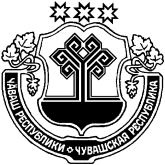 ЧУВАШСКАЯ РЕСПУБЛИКА ВУРНАРСКИЙ РАЙОН НУРАС ЯЛ ПОСЕЛЕНИЙĚН АДМИНИСТРАЦИЙĚ ЙЫШАНУ« 23» мая   2018 № 38Нурас салиАДМИНИСТРАЦИЯ КАЛИНИНСКОГО СЕЛЬСКОГО ПОСЕЛЕНИЯ ПОСТАНОВЛЕНИЕ«23» мая  2018 № 38село Калинино